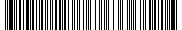 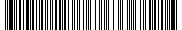 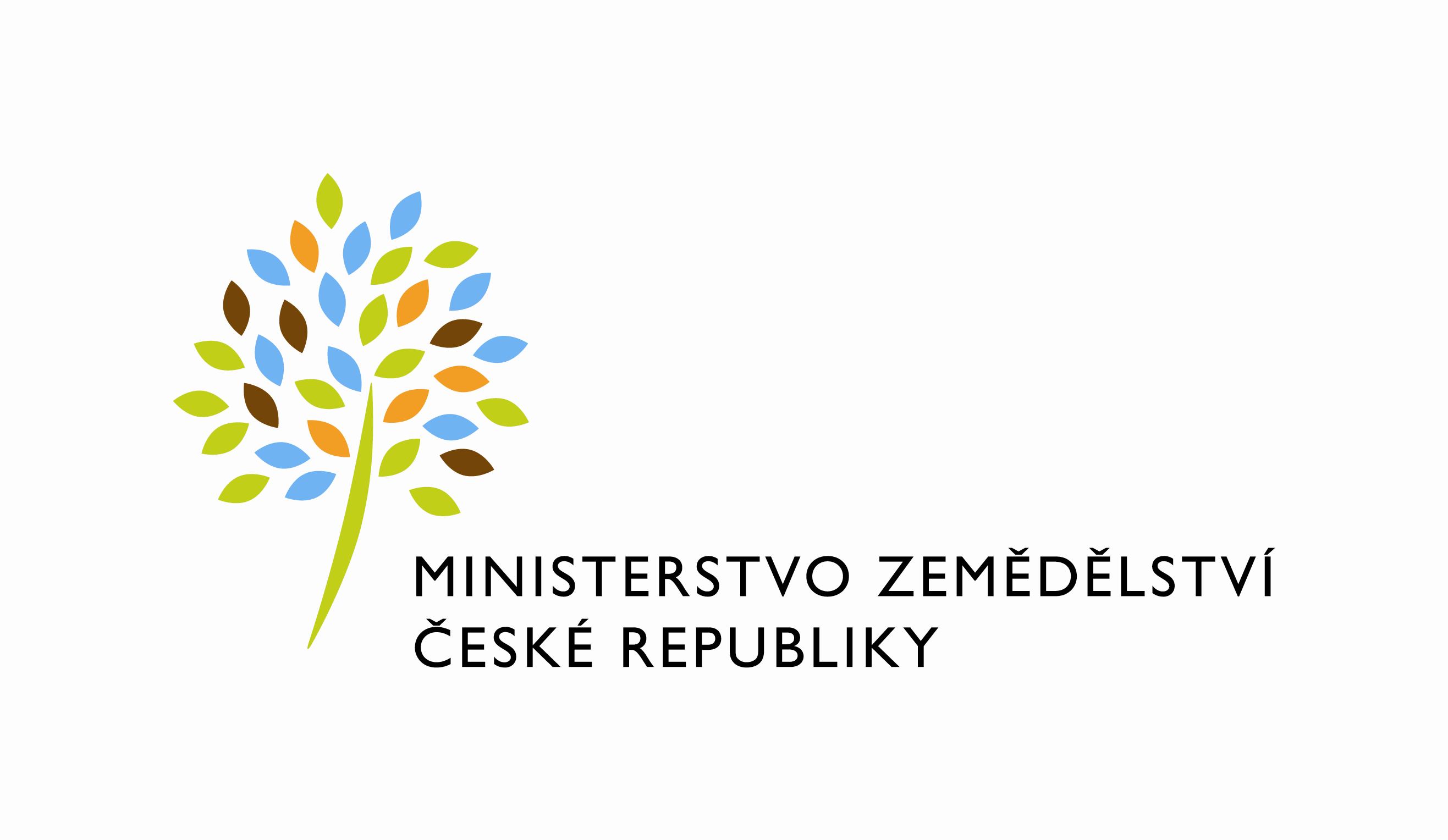 Požadavek na změnu (RfC) – Z37414a – věcné zadáníZákladní informace*Manažerské shrnutí a popis požadavku*Popis požadavku*Z hlediska procesů v aplikaci nedochází v rámci plnění k žádné změně, zadání tkví v problematice ověřování zadávaných údajů ve formuláři BDI.2022, kdy v sobě formulář skrývá mechanismy ověřování údajů vůči datům načítaným z DS LHPO. Dosavadní čerpaná data jsou z DS LHPO se týkají popisu lesa metodou věkových tříd. Novelou vyhlášky č. 84/1996 Sb., o lesním hospodářském plánování byla zavedena nová metoda statistického popisu lesa, tzv. metoda provozní inventarizace lesa (PIL). Popisovaná novela byla ve Sbírce zákonů publikována 30. 6. 2022 jako vyhláška č. 186/2022 Sb. Od 1.1.2023 bylo umožněno začít popisovat lesní hospodářské plány touto novou metodou.U zmíněné metody provozní inventarizace lesa ale zatím stále probíhá proces standardizace, uvedený plán také zatím není zpracován na straně DS LHPO. V roce 2023 vznikl jediný plán ŠLP Křtiny (MENDELU) popsaný novou metodou. Tím, že je uvedený plán v souladu s legislativním předpisem a schválen odpovědnými orgány, je třeba umožnit jeho zpracování v rámci dotačního SW, nicméně způsob popisu plánu je natolik specifický a natolik předbíhá standardizaci PIL, že nemá smysl připravovat obecné zpracování dle podoby tohoto plánu. Klíčové pro toto plnění také je, že plán MENDELU není načten v DS LHPO a nelze jeho načtení očekávat prostřednictvím standardního synchronizačního mechanismu. Tento plán bude nezbytné načíst jednorázově.xxxOdůvodnění požadované změny (legislativní změny, přínosy) *Cílem požadavku je přizpůsobit formulář žádosti BDI.2022, aby umožňoval pro kontrolu žádostí využívat i data nestandardního lesního hospodářského plánu 618000 Mendelovy univerzity v Brně (MENDELU) – Školního lesního podniku (ŠLP) Masarykův les Křtiny. Lesní hospodářský plán byl zařízen novou metodikou popisu lesních porostů, pro účely kontrolních funkcí ve formuláři žádosti BDI.2022 jej proto nelze do dotační databáze MPŽ+ISND importovat standardními automatizovanými postupy ani jeho data zpracovat stávajícími postupy. Rizika nerealizace*Bez požadované změny tak u žádostí podávaných za uvedený lesní hospodářský plán nebude formuláři BDI.2022 pracovat korektně.Požadavek na dokumentaci*Ověření správnosti dokumentů zajišťuje Koordinátor změny ve spolupráci s Odd. provozu (ad 5. – 8.) a Odd. kybernetické bezpečnosti (ad 5.).V připojených souborech je uveden rozsah vybrané technické dokumentace a komunikační mapy – otevřete dvojklikem:  U dokumentů, které již existují, se má za to, že je požadována jejich aktualizace. Pokud se požaduje zpracování nového dokumentu namísto aktualizace stávajícího, uveďte toto explicitně za názvem daného dokumentu, např. „Uživatelská příručka – nový“.Provozně-technická dokumentace bude zpracována dle vzorového dokumentu, který je připojen – otevřete dvojklikem:xxx Akceptační kritériaPlnění v rámci požadavku na změnu bude akceptováno v souladu s ustanoveními smlouvy. Základní milníkyPřílohy1.Podpisová doložka*B – nabídkA řešení k požadavku Z37414Návrh konceptu technického řešení*  Realizace bude provedena v souladu se zadáním v části A v kapitole 2.Požadovaná dokumentace:Analýza navrhnutého řešení – nebude dodáno, bylo řešeno v předcházející fázi RFCDokumentace dle specifikace Závazná metodika návrhu a dokumentace architektury Mze – bude realizovánoProtokol o otestování – bude realizovánoUživatelská příručka – nebude realizováno, řešení nemá dopad do příručky, nedojde ke změněProvozně technická dokumentace (systémová a bezpečnostní dokumentace) – nebude realizováno, řešení nemá dopad do dokumentace, nedojde ke změněZdrojový kód a měněné konfigurační soubory – bude realizovánoWebové služby + konzumentské testy – nebude realizováno, řešení neobsahuje webové službyDohledové scénáře (úprava stávajících/nové scénáře) – nebude realizováno, nemá dopadKomunikační mapa – nebude realizovánoUživatelské a licenční zajištění pro ObjednateleV souladu s podmínkami smlouvy č. 679-2019-11150.Dopady do systémů MZe*NejsouPožadavky na součinnost Objednatele a třetích stran*(Pozn.: K popisu požadavku uveďte etapu, kdy bude součinnost vyžadována.)Harmonogram plnění*Výše uvedené termíny platí za následujících předpokladů-	Programové úpravy budou objednány do 5. 12. 2023.-	Priority jednotlivých plnění zůstanou zachovány tak, jak jsou nyní nastaveny, tj. nedojde k upřednostnění realizace jiných požadavků.-	Rozsah plnění zůstane zachován, tj. nedojde k navýšení rozsahu, kvality díla uplatněním případných dodatečných požadavků.-	Počet a rozsah plnění v rámci HR002 zůstane přibližně stejný jak dosud.-	Pracnost SLA zásahů bude na obvyklé úrovniPracnost a cenová nabídka navrhovaného řešení*včetně vymezení počtu člověkodnů nebo jejich částí, které na provedení poptávaného plnění budou spotřebovány(Pozn.: MD – člověkoden, MJ – měrná jednotka, např. počet kusů)PřílohyPodpisová doložka*C – Schválení realizace požadavku Z37414Specifikace plnění*Požadované plnění je specifikováno v části A a B tohoto RfC. Uživatelské a licenční zajištění pro Objednatele (je-li relevantní):Harmonogram realizace** Ke smlouvě 679-2019-11150 (S2019-0067) probíhá příprava dodatku č.1, který prodlouží platnost poskytování ad-hoc služeb min. do 30.4.2023 a toto PZ 104 bude zahrnuto do výše uvedeného dodatku č.1, čímž bude prodloužen termín realizace/akceptace PZ 104 do termínu uvedeném v části B.Pracnost a cenová nabídka navrhovaného řešení*včetně vymezení počtu člověkodnů nebo jejich částí, které na provedení poptávaného plnění budou spotřebovány(Pozn.: MD – člověkoden, MJ – měrná jednotka, např. počet kusů)PřílohyPosouzeníBezpečnostní garant, provozní garant a architekt potvrzují svým podpisem za oblast, kterou garantují, správnost specifikace plnění dle bodu 1 a její soulad s předpisy a standardy MZe a doporučují změnu k realizaci.  (Pozn.: RfC se zpravidla předkládá k posouzení Bezpečnostnímu garantovi, Provoznímu garantovi, Architektovi, a to podle předpokládaných dopadů změnového požadavku na bezpečnost, provoz, příp. architekturu. Koordinátor změny rozhodne, od koho vyžádat posouzení dle konkrétního případu změnového požadavku.)Schválení*Svým podpisem potvrzuje požadavek na realizaci změny: (Pozn.: Oprávněná osoba se uvede v případě, že je uvedena ve smlouvě.)VysvětlivkyID PK MZe:104-3Název změny*:Úprava BDI.2022 pro data LHP MENDELUÚprava BDI.2022 pro data LHP MENDELUÚprava BDI.2022 pro data LHP MENDELUÚprava BDI.2022 pro data LHP MENDELUDatum předložení požadavku*:Datum předložení požadavku*:Požadované datum nasazení*:Kategorie změny:Normální       Urgentní  Priorita:Vysoká    Střední     Nízká Oblast:Aplikace*         Zkratka*: ISNDOblast:Aplikace*         Typ požadavku*: Legislativní    Zlepšení    Bezpečnost Oblast:Infrastruktura*  Typ požadavku*:Nová komponenta    Upgrade   Bezpečnost    Zlepšení    Obnova  Role*Jméno* Organizace /útvar*Telefon*E-mail*Žadatel:Ing. Tomáš SmejkalMZe/16221221812356tomas.smejkal@mze.czMetodický garant: Ing. Tomáš SmejkalMZe/16221221812356tomas.smejkal@mze.czVěcný garant:Ing. Tomáš Krejzar, Ph.D.MZe/16220221812677tomas.krejzar@mze.czKoordinátor změny:Ing. Monika JindrováMZe/12121727917049monika.jindrova@mze.czPoskytovatel/Dodavatel:xxxO2 ITSxxxxxxSmlouva č.*:679-2019-11150 (S2019-0067)KL:HR-001IDDokumentFormát výstupu (ano/ne) *Formát výstupu (ano/ne) *Formát výstupu (ano/ne) *GarantIDDokumentel. úložištěpapírCDGarantAnalýza navrhnutého řešeníANODokumentace dle specifikace Závazná metodika návrhu a dokumentace architektury MZeANOTestovací scénář, protokol o otestováníANOUživatelská příručkaANOProvozně technická dokumentace (systémová a bezpečnostní dokumentace)ANOZdrojový kód a měněné konfigurační souboryANOWebové služby + konzumentské testyANODohledové scénáře (úprava stávajících/nové scénáře)ANOKomunikační mapaANOMilníkTermínRTP MPŽ13.1.2024RTP ISND27.1.2024Za resort MZe:Jméno:Podpis:Metodický garantIng. Tomáš SmejkalKoordinátor změny:Ing. Monika JindrováID PK MZe:104-3MZe / Třetí stranaPopis požadavku na součinnostMZeSoučinnost při testování, konzultacích a akceptaci RfCMilníkPopis činnostiPředchůdcePrac dnyTermín dokončeníOdpovídáT000Objednávka realizaceN/A05.12.23OdběratelT010Zahájení realizace (příprava, zajištění kapacit, ...) MPŽT000106.12.23Dodavatel/OdběratelT020MPZ Realizace + RTT T0101222.12.23DodavatelT030MPZ Ověření kvality garanty a předání př. připomínekT020228.12.23OdběratelT040MPZ Vypořádání připomínek garantůT030403.01.24DodavatelT050MPZ Ověření kvality garanty a předání př. připomínek IIT040206.01.24OdběratelT060MPZ Vypořádání připomínek garantů, akceptace, rozhodnutí o termínu RTPT050411.01.24T070MPZ RTPT060112.01.24DodavatelZahájení realizace (příprava, zajištění kapacit, ...) ISND20.12.23DodavatelT080ISND Realizace + RTT T0101209.01.24DodavatelT090ISND Ověření kvality garanty a předání př. připomínekT080312.01.24OdběratelT100ISND Vypořádání připomínek garantůT090317.01.24DodavatelT110ISND Ověření kvality garanty a předání př. připomínek IIT100322.01.24OdběratelT120ISND Vypořádání připomínek garantů, akceptace, rozhodnutí o termínu RTPT110325.01.24DodavatelT130ISND RTPT120429.01.24DodavatelT140Předání do akceptaceT13031.1.2024DodavatelOblast / rolePopisPracnost v MD/MJv Kč bez DPHv Kč s DPHViz cenová nabídka v příloze č.128,252276 276,31334 294,33Celkem:Celkem:28,252276 276,31334 294,33IDNázev přílohyFormát (CD, listinná forma)01Cenová nabídkaListinná forma02Detailní rozpade-mailemNázev DodavateleJméno oprávněné osobyPodpisO2 IT Services s.r.o.xxxID PK MZe:104-3Popis etapyTermínZahájení plněníIhned po objednáníDokončení plnění31.1.2024Oblast / rolePopisPracnost v MD/MJv Kč bez DPH:v Kč s DPH:Viz cenová nabídka v příloze č.1Celkem:Celkem:IDNázev přílohyFormát (CD, listinná forma)01Cenová nabídkaListinná forma02Detailní rozpade-mailemRoleJménoPodpis/MailBezpečnostní garantIng. Roman SmetanaProvozní garantIng. Aleš ProšekArchitektRoleJménoPodpisŽadatelIng. Tomáš SmejkalVěcný garantIng. Tomáš Krejzar, Ph.D.Koordinátor změnyIng. Monika JindrováOprávněná osoba dle smlouvyIng. Vladimír VelasŘeditel OIKTIng. Miroslav Rychtařík